  Asignatura: Música    Curso: 7° años básicos      Fecha: Semana del 11 al 15 de mayo 2020Introducción: Estimada estudiante esta semana te invito a trabajar en una guía donde podrás reconocer sentimientos, sensaciones e intercambiar opiniones con tus padres sobre esta música.- El año pasado trabajamos las sensaciones y emociones que causa el escuchar la música y hoy podrás recordar y comparar las obras ya conocidas, con las que conocerás en esta clase.Para seguir aprendiendo sobre la música escrita te quiero presentar a este señor,  un gran compositor de la historia, además recuerda que esta música ha sido utilizada en varias películas infantiles.-Para desarrollar la guía, necesitas leer y escuchar algunas obras, pero primero te invito a recordar una de nuestras clases del año pasado https://www.youtube.com/watch?v=SFY7NleIYZQ-La guía se desarrolla en el cuaderno de la asignatura el cual deberás presentar a vuelta de clases, no olvides escribir el objetivo de la clase y la fecha.- A continuación, te dejo una ficha personal y una biografía resumida, si consideras buscar más información lo puedes hacer. Dispondrás de un solucionario, el cual debes utilizar para comparar tus respuestas cuando finalices el desarrollo de tu guía. A continuación, te invito a escuchar algunas de sus obras. https://www.youtube.com/watch?v=lp4zT3ZoxK8 https://www.youtube.com/watch?v=YuBeBjqKSGQPuedes  enviar  el archivo escaneado o una foto de lo realizado al siguiente correo  de la profesora de asignatura.  liliana.muñoz@colegio-republicaargentina.cl OA 01 Reconocer sentimientos, sensaciones e ideas al escuchar manifestaciones y obras musicales de Chile y el mundo, presentes en la tradición oral, escrita y popular, manifestándolos a través de medios verbales, visuales, sonoros y corporales.Contenido: Los sonidos expresanFicha personalFicha personalNombre de nacimientoJohannes Chrysostomus Wolfgangus Theophilus MozartNacimiento27 de enero de 1756 alzburgo (Austria)Fallecimiento5 de diciembre de 1791 (35 años) Viena (Imperio Habsburgo)Causa de fallecimientoReumatismoLengua maternaalemánReligióncatolicismoPadres Leopold Mozart - Anna Maria PertlEsposa Constanze Mozart (1782-1791)HijosKarl Thomas Mozart - Franz Xaver Wolfgang MozartAlumno de:Johann Schobert - Johann Christian BachOcupaciónCompositor, profesor de música, pianista, músico, organista y violinistaAños activo1761-1791GénerosÓpera, sinfonía, concierto, música de cámara, quinteto de cuerda, sonata para piano, concierto para piano, cuarteto de cuerda, Música sinfónica, música sacra y música clásicainstrumentosÓrgano, clavicordio, clavecín, fortepiano, violín, viola, piano y órgano.Obras destacadasSerenata n.º 13 - La flauta mágica - Las bodas de Fígaro- Réquiem - Sinfonía n.º 40      Wolfgang Amadeus Mozart   BIOGRAFÍA RESUMIDA    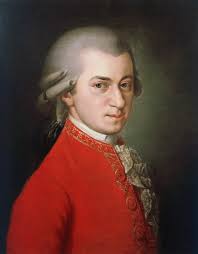 Wolfgang Amadeus Mozart fue un compositor y pianista austriaco del siglo XVIII (nació el 27 de enero de 1756 y murió el 5 de diciembre de 1791) conocido principalmente por su prodigioso y temprano talento para la música y por la composición de más de 600 obras en 35 años de vida, algunas tan extraordinarias que hoy le reconocen indiscutiblemente como uno de los músicos más importantes de la historia.Nació en el seno de una familia de músicos en Salzburgo (actual Austria). Su padre, Leopold Mozart, consciente de la precoz habilidad de su hijo y de su interés natural por la música, abandonó la mayoría de sus tareas profesionales para dedicarse exclusivamente a la formación musical de Mozart y su hermana Nannerl. Con tan solo 5 años, el pequeño Mozart ya mostraba un dominio prodigioso del violín y el teclado, e incluso ya había compuesto sus primeras obras musicales.Su adolescencia y la mayor parte de la vida adulta la dedicó a componer, si bien las continuas dificultades económicas a las que estuvo expuesto le obligaron a simultanear su don para crear música con trabajos esporádicos como intérprete y profesor; hasta que el emperador del Sacro Imperio, José II de Habsburgo, le ofreciera un trabajo estable como compositor pocos años antes de fallecer (1787). En estos últimos años de vida compuso dos de sus mejores obras: La Flauta Mágica y Réquiem. Finalmente, fallecería en Viena el 5 de diciembre de 1791 a la edad de 35 años.Aquí te dejo algunas imágenes de los instrumentos que tocaba Mozart.